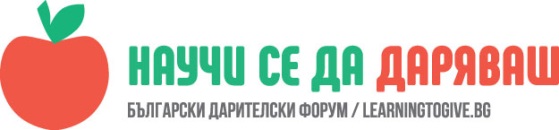 УРОК: Цветовете на неразбирателствотоМаргарита Иванова, преподавател в ОУ "Димитър Петров", СливенЧасът е проведен в I „А“ клас на 16.10.2017 г.„Тук запишете цитат - ваш коментар, който пресъздава общото ви усещане запроведения урок или нещо, което най-силно ви е впечатлило. Нека цитатът да е кратък.“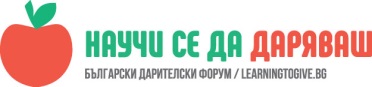 Представя се идеята за споделяне, когато ресурсите са недостатъчни. Учениците се запознават с идеята за толерантност към различните. Повишават уменията си за разбиране при слушане и прилагане на аналитично мисленеОписаниеПоказах на учениците три блокчета от конструктор с различен цвят. Дискутирахме по въпроса, че въпреки различието в цвета тяхното предназначение е едно и също.За да няма сърдите всички ученици от класа в групи от шестима излязоха на дъската и аз ги накарах да определят дали вкуса на бонбоните е различен в зависимост от цвета. Всички стигнаха до един и същи извод: бонбоните са с еднакъв вкус, въпреки че са с различен цвят.Обобщихме, че въпреки някои външни различия ние сме хора и като такива трябва да уважаваме мнението и позицията на всеки едни от нас. Изгледаха презентацията за толерантността. Обясних и какво означава думата. Станаха по-задружни. Непрекъснато си помагат.Толерантността трябва да присъства във всеки час и момент от ежедневието ни.